Publicado en Madrid el 27/05/2024 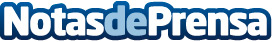 La Consultora Catenon impulsa un sofisticado programa para el retorno de talento catalán expatriadoSegún el Instituto de Estadística Catalán con datos del 1 de enero de 2024, hay 386.486 catalanes residiendo fuera del país. De ellos, y contabilizando aquellos que se encuentran en edad laboral entre 25 a 60 años, 93.075 son hombres y 88.375 mujeres. Un talento expatriado que, a menudo, espera nuevas oportunidades para volver a casa, que recuerda que solo en el ámbito digital 1 de cada 4 ofertas de trabajo en Barcelona son digitalesDatos de contacto:María GuijarroGPS Imagen y Comunicación, S.L.622836702Nota de prensa publicada en: https://www.notasdeprensa.es/la-consultora-catenon-impulsa-un-sofisticado_1 Categorias: Nacional Sociedad Madrid Cataluña Turismo Recursos humanos Formación profesional Consultoría http://www.notasdeprensa.es